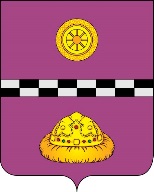 ПОСТАНОВЛЕНИЕот 09 ноября 2018 г.                                                                                                  № 421О внесении изменений в постановление администрации муниципального района «Княжпогостский» от 06.02.2018 г. № 41 «Об утверждении Реестра муниципальных услуг, предоставляемых администрацией муниципального района «Княжпогостский»Руководствуясь Федеральным законом от 27.07.2010 № 210-ФЗ «Об организации предоставления государственных и муниципальных услуг», распоряжением Правительства Республики Коми от 03.04.2017 г. №156-р «Об утверждении типового (рекомендованного) перечня муниципальных услуг, предоставление которых осуществляется по принципу «одного окна», в том числе в многофункциональных центрах предоставления государственных и муниципальных услуг в Республике Коми, с указанием органов исполнительной власти Республики Коми, курирующих соответствующее направление деятельности, и признании утратившими силу некоторых распоряжений Правительства Республики Коми»ПОСТАНОВЛЯЮ:  В приложении к постановлению администрации муниципального района «Княжпогостский» от 06.02.2018 г. № 41 «Об утверждении Реестра муниципальных услуг, предоставляемых администрацией муниципального района «Княжпогостский» разделы IV, V, VI, VII, VIII изложить в следующей редакции:«».Настоящее постановление вступает в силу со дня его официального опубликования.Контроль  за  исполнением постановления возложить на начальника управления делами администрации Е.М. Шепеленко.Исполняющий обязанностируководителя администрации                                                                               А.Л. НемчиновIV. СтроительствоIV. СтроительствоIV. Строительство18.Выдача разрешения на строительство объекта капитального строительстваУправление архитектуры, строительства, жилищно-коммунального и дорожного хозяйства администрации19.Выдача разрешения на ввод объекта капитального строительства в эксплуатациюУправление архитектуры, строительства, жилищно-коммунального и дорожного хозяйства администрации20.Выдача градостроительного плана земельного участкаУправление архитектуры, строительства, жилищно-коммунального и дорожного хозяйства администрации21.Присвоение, изменение и аннулирование адреса объекту адресации на территории муниципального образованияУправление архитектуры, строительства, жилищно-коммунального и дорожного хозяйства администрации22.Выдача акта освидетельствования проведения основных работ по строительству (реконструкции) объекта индивидуального жилищного строительства с привлечением средств материнского (семейного) капиталаУправление архитектуры, строительства, жилищно-коммунального и дорожного хозяйства администрации23.Предоставление разрешения на отклонение от предельных параметров разрешенного строительства, реконструкции объектов капитального строительстваУправление архитектуры, строительства, жилищно-коммунального и дорожного хозяйства администрации24.Предоставление разрешения на условно разрешенный вид использования земельного участка или объекта капитального строительстваУправление архитектуры, строительства, жилищно-коммунального и дорожного хозяйства администрации25.Выдача уведомления о соответствии построенных или реконструированных объекта индивидуального жилищного строительства или садового дома требованиям законодательства о градостроительной деятельностиУправление архитектуры, строительства, жилищно-коммунального и дорожного хозяйства администрации26.Выдача уведомления о соответствии в планируемом строительстве параметров  объекта индивидуального жилищного строительства или садового дома установленным параметрам и допустимости размещения объекта индивидуального жилищного строительства или садового дома на земельном участкеV. Архивное делоV. Архивное делоV. Архивное дело27.Выдача архивных справок, копий архивных документов, архивных выписок по архивным документамУправление делами администрации VI. ОбразованиеVI. ОбразованиеVI. Образование28.Представление информации об организации общедоступного и бесплатного дошкольного, начального общего, основного общего, среднего общего образования, а также дополнительного образования в муниципальных общеобразовательных организацияхУправление образования администрации29.Прием заявлений, постановка на учет и направление детей для зачисления в образовательные организации, реализующие основную образовательную программу дошкольного образованияУправление образования администрации30.Предоставление информации о текущей успеваемости учащегося, ведение электронного дневника и электронного журнала успеваемостиУправление образования администрации31.Прием в общеобразовательные организацииУправление образования администрацииVII. КультураVII. КультураVII. Культура32.Представление информации о времени и месте театральных представлений, филармонических и эстрадных концертов и гастрольных мероприятий театров и филармоний, киносеансов, анонсы данных мероприятийОтдел культуры и спорта администрацииVIII. Выдача иных разрешений, справок, документовVIII. Выдача иных разрешений, справок, документовVIII. Выдача иных разрешений, справок, документов33.Предоставление выписки из Реестра муниципальной собственностиУправление муниципальным имуществом, землями и природными ресурсами администрации